https://elibrary.worldbank.org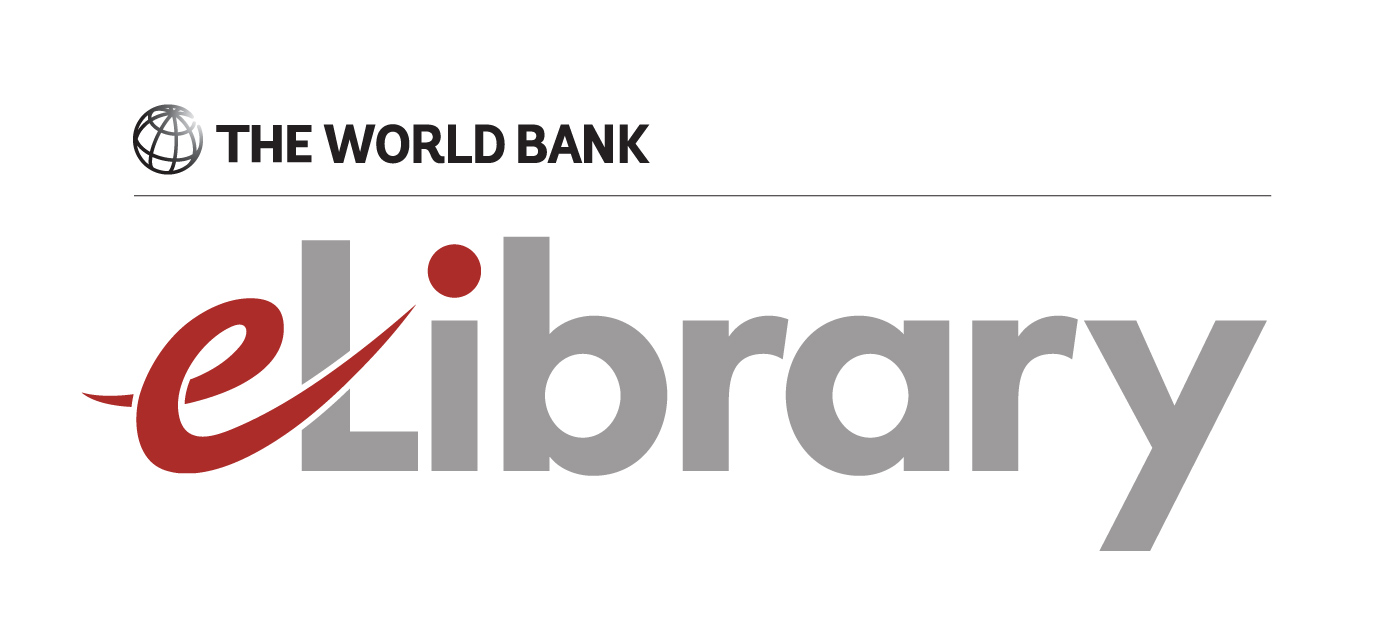 Электронная библиотека Всемирного банка The World Bank eLibrary включает полные тексты всех публикаций World Bank Group, начиная с 1990-х гг. (свыше 15 000 книг, аналитических отчетов, журнальных статей, рабочих докладов, подборок статистических данных) и является одним из лучших собраний по мировому экономическому и социальному развитию. В книжную коллекцию входят выпуски таких известных серий Всемирного Банка, как World Development Indicators и The Little Data Book, представляющие ключевые показатели развития отдельных стран и регионов в разные годы, Directions in Development и др.Коллекция журналов включает три издания: World Bank Economic Review (с 1996 года), World Bank Research Observer (с 1996 года), и Development Outreach (все выпуски).Коллекция рабочих документов (working papers) содержит издания четырех серий: Policy Research Working Papers, World Bank Discussion Papers, World Bank Technical Papers и World Bank Working Papers общим объемом свыше 7 тысяч документов.Публикации и исследования охватывают широкий круг глобальных и региональных тем с акцентом на развивающиеся страны и страны с формирующейся рыночной экономикой. Рассматриваются современные тенденции в международном бизнесе и финансовом секторе,  проблемы экономического роста, глобализации, устойчивого развития, региональной интеграции, развития промышленности и сельского хозяйства, здравоохранения, образования, изменения климата, повышения эффективности внешней помощи, сокращения бедности и безработицы населения, трудовой миграции. Перечень быстрых ссылок на тематические подборки публикаций Всемирного банка:https://elibrary.worldbank.org/pb-assets/staticpages/other%20files/WorldBankeLibraryLibGuideLinks-1478877587763.docxВозможности платформы: Отбор и фильтрация материалов по региону, стране, тематике, типу контента. Усовершенствованные механизмы поиска, позволяющие находить нужную информацию на уровне книжных глав (для книг, опубликованных после 2010 г.) и выгружать отдельные главы. Автоматически запускающаяся встроенная программа для чтения. Экспорт цитат в программы управления библиографическими ссылками. Чтение контента в формате ePub на устройствах iPad, Kobo, Kindle и т.п. Доступ к материалам библиотеки с большинства мобильных устройств (iOS, Android, Blackberry). Сохранение результатов поиска и часто используемого контента в персональном аккаунте. Настройка уведомлений eAlerts и RSS о новых поступлениях Электронной библиотеки. Отслеживание упоминаний материалов библиотеки в социальных сетях с помощью альтметрик. Удобные ссылки на сопутствующие базы данных, блоги, полезные онлайн-ресурсы. Отсутствие ограничений на скачивание, печать, обмен информацией. 